		Соглашение		О принятии согласованных технических правил Организации Объединенных Наций для колесных транспортных средств, предметов оборудования и частей, которые могут быть установлены и/или использованы на колесных транспортных средствах, и об условиях взаимного признания официальных утверждений, выдаваемых на основе этих правил Организации Объединенных Наций*(Пересмотр 3, включающий поправки, вступившие в силу 14 сентября 2017 года)		Добавление 10 – Правила № 11 ООН		Пересмотр 3 – Поправка 2Дополнение 2 к поправкам серии 04 − Дата вступления в силу: 28 мая 2019 года		Единообразные предписания, касающиеся официального утверждения транспортных средств в отношении замков и устройств крепления дверейНастоящий документ опубликован исключительно в информационных целях. Аутентичным и юридически обязательным текстом является документ: ECE/
TRANS/WP.29/2018/127.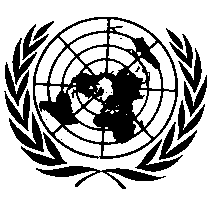 ОРГАНИЗАЦИЯ ОБЪЕДИНЕННЫХ НАЦИЙВключить новый пункт 13.10 следующего содержания:«13.10		Договаривающиеся стороны, применяющие настоящие Правила, продолжают признавать официальные утверждения, предоставленные впервые на основании предыдущих серий поправок к настоящим Правилам до 1 сентября 2016 года».E/ECE/324/Add.10/Rev.3/Amend.2−E/ECE/TRANS/505/Add.10/Rev.3/Amend.2E/ECE/324/Add.10/Rev.3/Amend.2−E/ECE/TRANS/505/Add.10/Rev.3/Amend.2E/ECE/324/Add.10/Rev.3/Amend.2−E/ECE/TRANS/505/Add.10/Rev.3/Amend.224 June 2019